ПРИЛОЖЕНИЕ № 7к Правилам благоустройства и санитарного содержания территории Мичуринского сельского поселения Динского района Рекомендации по цветовому решению зданийИзображение Номер колера RALНомер колера RALНомер колера RALНазвание цветаНазвание цветаНазвание цветаНазвание цветаФасады (стены)Фасады (стены)Фасады (стены)Фасады (стены)Фасады (стены)Фасады (стены)Фасады (стены)Фасады (стены)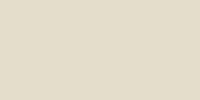 101310131013Белая устрицаБелая устрицаБелая устрица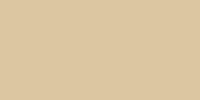 101410141014Слоновая костьСлоновая костьСлоновая кость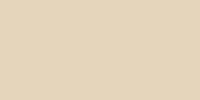 101510151015Светлая слоновая костьСветлая слоновая костьСветлая слоновая кость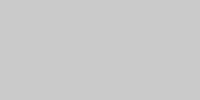 704770477047Телегрей 4Телегрей 4Телегрей 4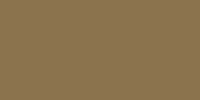 800080008000зелено-коричневыйзелено-коричневыйзелено-коричневый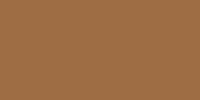 800180018001охра коричневыйохра коричневыйохра коричневый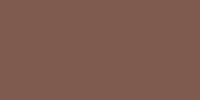 800280028002сигналный коричневыйсигналный коричневыйсигналный коричневый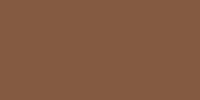 800380038003глиняный коричневыйглиняный коричневыйглиняный коричневый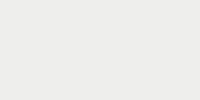 900390039003сигнальный белыйсигнальный белыйсигнальный белый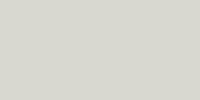 900290029002светло-серыйсветло-серыйсветло-серый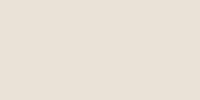 900190019001кремово-белыйкремово-белыйкремово-белый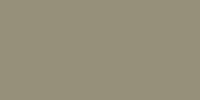 703470347034желто-серыйжелто-серыйжелто-серый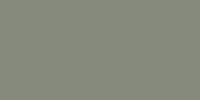 703370337033цементно-серыйцементно-серыйцементно-серый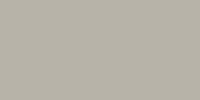 703270327032галечный серыйгалечный серыйгалечный серый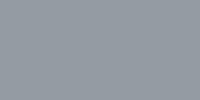 700170017001серебристо-серыйсеребристо-серыйсеребристо-серый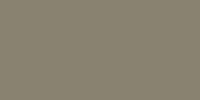 700270027002оливково-серыйоливково-серыйоливково-серый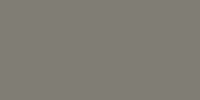 700370037003серый мохсерый мохсерый мох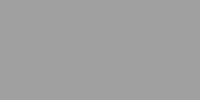 700470047004сигнальный серыйсигнальный серыйсигнальный серыйФасады (цоколь)Фасады (цоколь)Фасады (цоколь)Фасады (цоколь)Фасады (цоколь)Фасады (цоколь)Фасады (цоколь)Фасады (цоколь)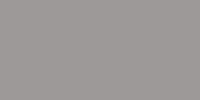 7036703670367036платиново-серыйплатиново-серый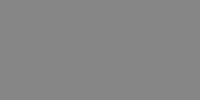 7037703770377037пыльно-серыйпыльно-серый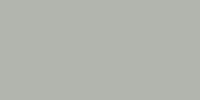 7038703870387038агатовый серыйагатовый серый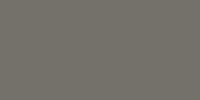 7039703970397039кварцевый серыйкварцевый серый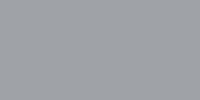 7040704070407040серое окносерое окно7001700170017001серебристо-серыйсеребристо-серый7002700270027002оливково-серыйоливково-серый7003700370037003серый мохсерый мох7004700470047004сигнальный серыйсигнальный серый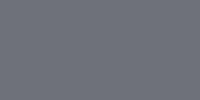 7031703170317031сине-серыйсине-серый7032703270327032галечный серыйгалечный серый7033703370337033цементно-серыйцементно-серый7034703470347034желто-серыйжелто-серый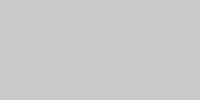 7035703570357035светло-серыйсветло-серыйФасады (кровля)Фасады (кровля)Фасады (кровля)Фасады (кровля)Фасады (кровля)Фасады (кровля)Фасады (кровля)Фасады (кровля)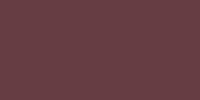 3005300530053005винно-красныйвинно-красный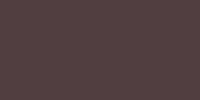 3007300730073007темно-красныйтемно-красный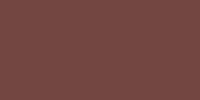 3009300930093009оксид красныйоксид красный7004700470047004сигнальный серыйсигнальный серый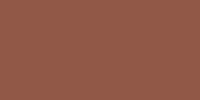 8004800480048004медно-коричневыймедно-коричневый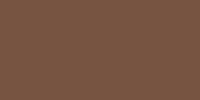 8007800780078007палево-коричневыйпалево-коричневый8000800080008000зелено-коричневыйзелено-коричневый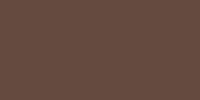 8011801180118011орехово-коричневыйорехово-коричневый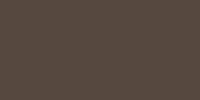 8014801480148014сепия коричневыйсепия коричневый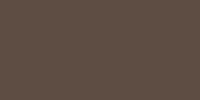 8028802880288028терракотовыйтерракотовыйУрны, рамы объявленияУрны, рамы объявленияУрны, рамы объявленияУрны, рамы объявленияУрны, рамы объявленияУрны, рамы объявленияУрны, рамы объявленияУрны, рамы объявления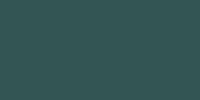 6004600460046004сине-зеленый (тело урны)сине-зеленый (тело урны)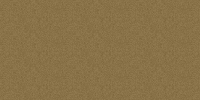 1036103610361036перламутрово-золотой (детали, вензель)перламутрово-золотой (детали, вензель)Водосточные трубы и желоба (под цвет кровли)Водосточные трубы и желоба (под цвет кровли)Водосточные трубы и желоба (под цвет кровли)Водосточные трубы и желоба (под цвет кровли)Водосточные трубы и желоба (под цвет кровли)Водосточные трубы и желоба (под цвет кровли)Водосточные трубы и желоба (под цвет кровли)Водосточные трубы и желоба (под цвет кровли)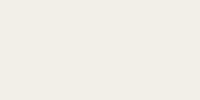 9010901090109010белыйбелый3005300530053005винно-красныйвинно-красный3007300730073007темно-красныйтемно-красный3009300930093009оксид красныйоксид красный8004800480048004медно-коричневыймедно-коричневый8007800780078007палево-коричневыйпалево-коричневый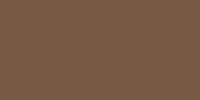 8008800880088008оливково-коричневыйоливково-коричневый8011801180118011орехово-коричневыйорехово-коричневыйВывески (фон, буквы, рамки)Вывески (фон, буквы, рамки)Вывески (фон, буквы, рамки)Вывески (фон, буквы, рамки)Вывески (фон, буквы, рамки)Вывески (фон, буквы, рамки)Вывески (фон, буквы, рамки)Вывески (фон, буквы, рамки)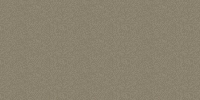 1035103510351035перламутрово-бежевыйперламутрово-бежевый1036103610361036перламутрово-золотойперламутрово-золотой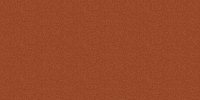 2013201320132013перламутрово-оранжевыйперламутрово-оранжевый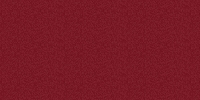 3032303230323032перламутрово-рубиновыйперламутрово-рубиновый9010901090109010белыйбелый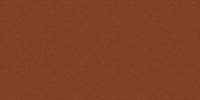 8029802980298029бледно-коричневыйбледно-коричневыйОконные рамыОконные рамыОконные рамыОконные рамыОконные рамыОконные рамыОконные рамыОконные рамы9010901090109010белыйбелый8001800180018001охра коричневыйохра коричневый8002800280028002сигнальный коричневыйсигнальный коричневый8003800380038003глиняный коричневыйглиняный коричневый7047704770477047телегрей 4телегрей 48007800780078007палево-коричневыйпалево-коричневый8008800880088008оливково-коричневыйоливково-коричневыйАдресные аншлагиАдресные аншлагиАдресные аншлагиАдресные аншлагиАдресные аншлагиАдресные аншлагиАдресные аншлагиАдресные аншлаги6004600460046004сине-зеленый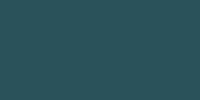 5020502050205020океанская синь9010901090109010белыйТонирование стеклаТонирование стеклаТонирование стеклаТонирование стеклаТонирование стеклаТонирование стеклаТонирование стеклаТонирование стекла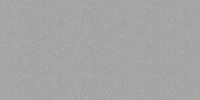 9006900690069006бело-алюминевый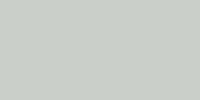 9018901890189018папирусно-белый1035103510351035перламутрово-бежевый1036103610361036перламутрово-золотой